         زنگ  ایام  هفته                   اول            دوم             سوم            چهارم          پنجم   شنبه 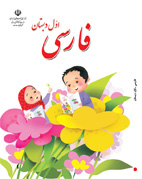     فارسی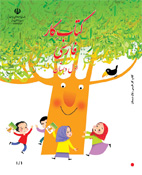    کتاب کار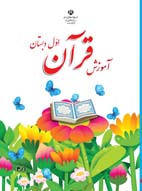 قرآن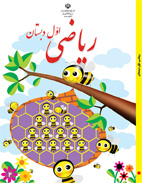 ریاضی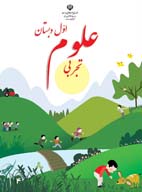 علوم یک شنبه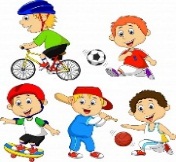     ورزش     فارسی   کتاب کار        فارسیریاضی  دوشنبه     ریاضی       علوم        هنر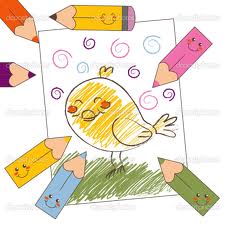       فارسی     کتاب کار سه شنبه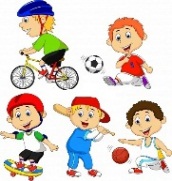     ورزش    فارسی   کتاب کارریاضی        قرآنچهارشنبه       فارسی   کتاب کارهنر       ریاضی       علوم    ملاقات با اولیای محترم    ملاقات با اولیای محترم      روز های           زنگ  یک شنبه     اول